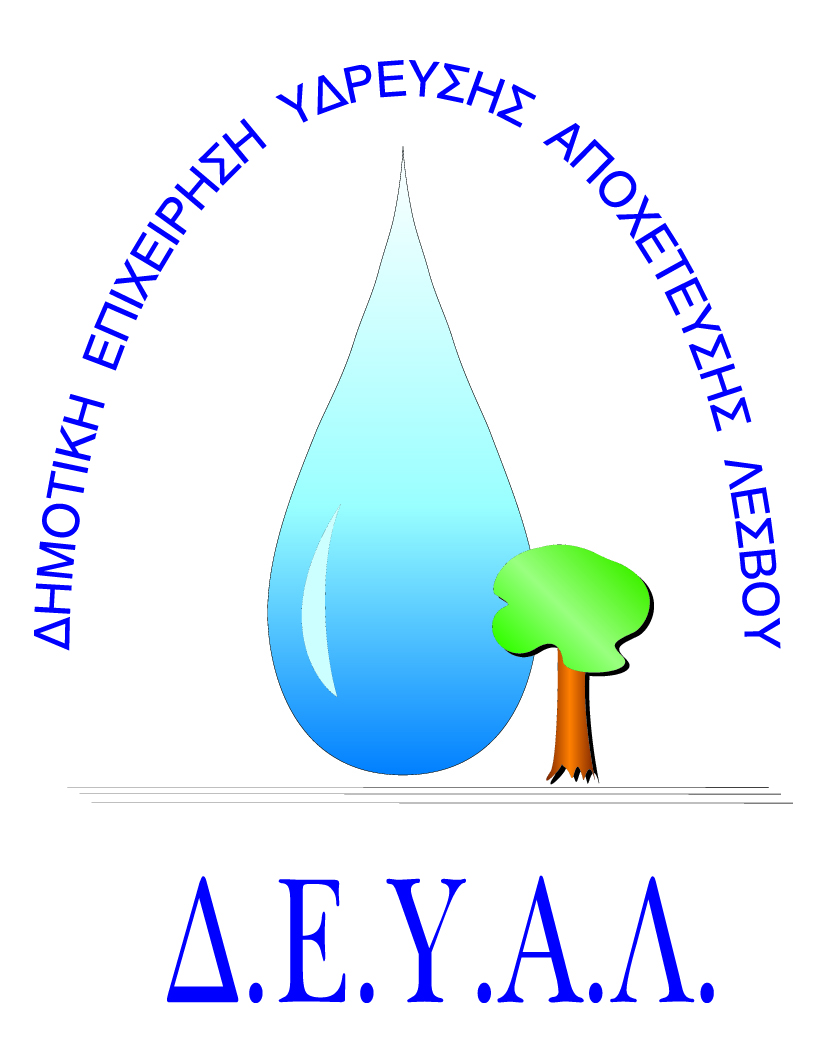 ΔΗΜΟΤΙΚΗ ΕΠΙΧΕΙΡΗΣΗ                                                               Ημερομηνία: 16/09/2020ΥΔΡΕΥΣΗΣ ΑΠΟΧΕΤΕΥΣΗΣ                                             ΛΕΣΒΟΥ                                                                                                          Προς                                                                                                          Δ.Ε.Υ.Α. ΛέσβουΕΝΤΥΠΟ 1 - ΟΙΚΟΝΟΜΙΚΗ ΠΡΟΣΦΟΡΑ	Προς Υπογραφή Προσφέροντος ή Εκπροσώπου του……………………………………………………… Όνομα υπογράφοντος……………………………………………….Αρ. Δελτίου Ταυτότητας/ΔιαβατηρίουΥπογράφοντος………………………………………………..Ιδιότητα υπογράφοντος…………………………………………… ΘΕΜΑ: Προμήθεια υλικών Ύδρευσης για αντικατάσταση βανών διασύνδεσης ζωνών στη Δ.Κ. Στύψης.Αρ. πρωτ.:   10314/16-09-2020Α/ΑΠΟΣΟΤΗΤΑΠΕΡΙΓΡΑΦΗΤΙΜΗ ΜΟΝ. ΚΟΣΤΟΣ11ΒΑΝΑ Φ100 16ΑΤΜ. ΦΛΑΝ. ΕΛΑΣΤ. ΕΜΦΡ.21ΒΑΝΑ Φ80 16ΑΤΜ.  ΦΛΑΝ. ΕΛΑΣΤ. ΕΜΦΡ3150ΣΩΛΗΝ Φ32 16ΑΤΜ. ΥΔΡΕΥΣΗΣ42ΦΛΑΝΤΖΟΖΙΜΠΩ ΑΥΤΑΓΚΥΡ. DN100 (107.2-133.2 ή 104-132)52ΦΛΑΝΤΖΟΖΙΜΠΩ ΑΥΤΑΓΚΥΡ. DN80 (85-107 ή 84-105)61ΦΡΕΑΤΙΟ ΒΑΝΑΣ ΚΑΜΠΑΝΑ Φ110ΚΑΘΑΡΗ ΑΞΙΑΚΑΘΑΡΗ ΑΞΙΑΚΑΘΑΡΗ ΑΞΙΑΚΑΘΑΡΗ ΑΞΙΑΦΠΑ 17%ΦΠΑ 17%ΦΠΑ 17%ΦΠΑ 17%ΣΥΝΟΛΟΣΥΝΟΛΟΣΥΝΟΛΟΣΥΝΟΛΟ